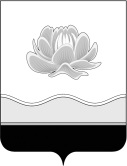 Российская ФедерацияКемеровская область - КузбассМысковский городской округСовет народных депутатов Мысковского городского округа(шестой созыв)Р Е Ш Е Н И Еот 22 февраля 2023г. № 13-нО внесении изменений в решение Мысковского городского Совета народных депутатов от 23.12.2010 № 85-н «Об утверждении Положения о пенсии за выслугу лет лицам, работавшим в местных органах государственной власти и управления, общественных и политических организациях Мысковского городского округа»ПринятоСоветом народных депутатовМысковского городского округа21 февраля 2023 годаВ соответствии с Федеральным законом от 14.07.2022 № 236-ФЗ «О фонде пенсионного и социального страхования Российской Федерации», руководствуясь статьей 32 Устава Мысковского городского округа, Совет народных депутатов Мысковского городского округа р е ш и л:1. Внести в Положение о пенсии за выслугу лет лицам, работавшим в местных органах государственной власти и управления, общественных и политических организациях Мысковского городского округа, утвержденное решением Мысковского городского Совета народных депутатов от 23.12.2010 № 85-н (в редакции решений от 17.02.2011 № 6-н, от 22.03.2016 № 20-н, 18.05.2022 № 35-н) (далее - Положение) следующие изменения:1.1. в абзаце шестом пункта 2 статьи 3 слова «Пенсионным фондом РФ» заменить словами «Фондом пенсионного и социального страхования Российской Федерации»;1.2. в таблице приложения № 2 к Положению:1.2.1. в колонке первой шестой строки слова «Заместитель Главы Мысковского городского округа» заменить словами «Заместитель Главы Мысковского городского округа, Заместитель главы Мысковского городского округа по финансам - начальник Финансового управления Мысковского городского округа»; 1.2.2. в колонке первой десятой строки после слов «Заместитель начальника самостоятельного отдела,» дополнить слово «заместитель».2. Настоящее решение направить главе Мысковского городского округа для подписания и опубликования (обнародования) в установленном порядке.3. Настоящее решение вступает в силу на следующий день после его официального опубликования (обнародования).4. Контроль за исполнением настоящего решения возложить на комитет Совета народных депутатов Мысковского городского округа по развитию местного самоуправления и безопасности, администрацию Мысковского городского округа.Председатель Совета народных депутатов                                                    А.М. КульчицкийМысковского городского округа   Глава Мысковского городского округа			                             Е.В. Тимофеев